Starting Out in CoachingFacilitator Guidelines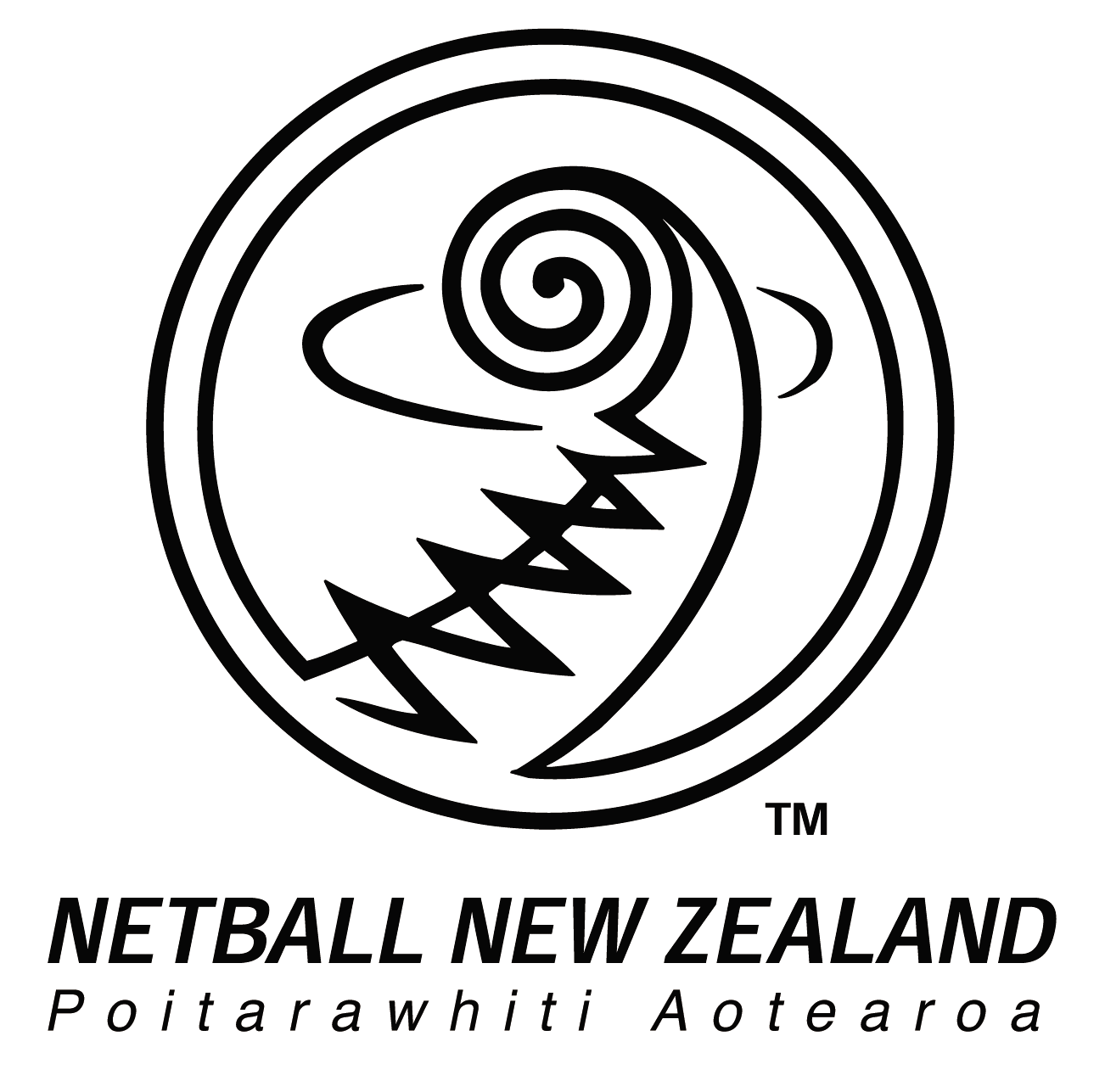 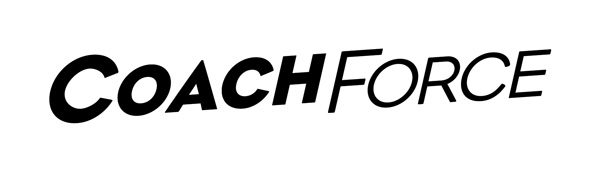 Starting Out in Coaching Duration:	3 hoursAim:The aim of this workshop is to assist coaches in the understanding of how to develop the basic skills of netball.  Also to give coaches some foundation tools to use in coaching practice that enable players to learn and develop.Learning Outcomes:At the completion of this workshop, the coaches will be able to:Identify and understand the characteristics and needs of the players in the relevant community.Understand the components of practice and game day.Recognise valuable communication, management and effective coaching strategies.Identify where they can access further resources, coaching support or development opportunities.Delivery Notes:This module is designed for delivery in a workshop context for no more than 20 coaches.  This maximum number will allow the coaches to be interactive and share knowledge and experiences.  A facilitated workshop environment should provide opportunities for coaches to obtain feedback from the facilitator and gain confidence.  Learning activities should be selected relevant to the target community.  The following symbols are placed in the upper right hand corner of the learning activity pages to indicate which Coaching Community the learning activity is most relevant to.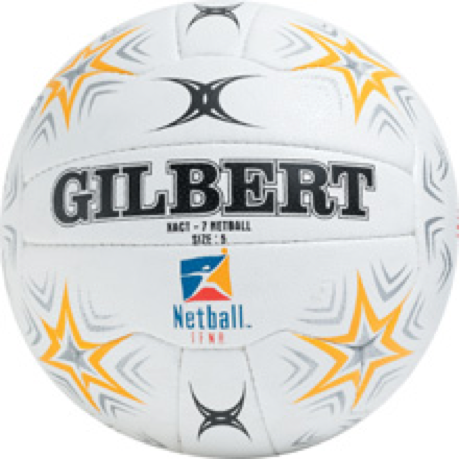 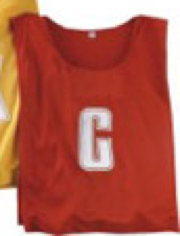 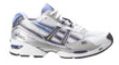 Learning Activities:In delivering this workshop, learning activities should be selected so that all learning outcomes listed above are met and that the activities are relevant to the communities.  Each learning activity indicates which learning outcome it covers.  Each learning outcome is also designed for all communities; it is up to the facilitator to adapt the activity to the community, which the coaches represent.During the Learning Activities, the facilitator should use the Facilitator Delivery Guidelines (Appendix 1) to periodically check for understanding and application.AssessmentNo formal assessment.Attendance will be recorded on the Region’s database and in the coach’s Record of Learning.Available ResourcesCoaching Tool KitSPARC websiteOther Helpful Resources 735The following resources are available from Sports Distributors NZ Ltd via their website www.sportsdistributors.co.nz or phone 0800 656 735 to purchase the resource or request a catalogue.Getting Started into Netball CoachingMore Activities for Fun FernsFuture Ferns Netball SessionsFuture Ferns Netball Coaching ManualGame SkillsOn AttackDefendingTeam BuildingReady to Play Netballwww.netballnz.co.nzwww.netballsmart.co.nzSport Smart – Are you Ready for NetballWallet Cards for playersSample Starting Out in Coaching WorkshopProgramme Total time is ideally 3 hours.  Times given are guidelines only.  Facilitators should adapt / adjust the time allocation to meet the needs of the coaching community.Welcome / Introduction						10 minutesSupporting MaterialRegistration Form (Appendix 2)Name TagsCoaching Tool Kits – Centre to order through Sport Distributors NZ Ltd (see page 2 of Facilitators Guidelines for their details)Starting Out in Coaching Aim and Learning Outcomes (Page 1 of Facilitator Guidelines)As coaches arrive ensure that they complete the Registration Form (Appendix 2).Issue coaches with the Coaching Tool Kit, name tag and highlight other appropriate resources (eg NetballSmart book).Once all participants are present, introduce yourself and any other facilitators who will assist in the delivery of the course.Advise participants of the aim of Starting Out in Coaching, learning outcomes and programme details.Learning Activity 1Effective Coaching StrategiesDelivery:  Small Group Activity (covers part of Learning Outcome 3)      10 minutesSupporting MaterialEffective Coaching Strategies – Match Cards (Appendix 3)Material in Coaching Tool Kit Coaching ProcessEffective Coaching Strategies pg 3 Effective Practice pg 5Communication pg 6Feedback pg 7Questioning pg 8Task 1.	All coaches are given a match card and the coaches circulate and try to find the most appropriate match.  The paired coaches discuss their strategy and think of an example.Task 2.	Once all coaches are paired up, the facilitator gets the paired coaches to introduce themselves, name their strategy and to explain / provide an example of their effective coaching strategy.Learning Activity 2 Practice Day: Understanding PlayersDelivery:  Group Discussion (covers Learning Outcome 1)                   10 minutesSupporting MaterialMaterial in Coaching Tool Kit Athlete Development Characteristics of the Players pg 3Why Young Players Participate in Sport pg 9Coaching ProcessEffective Practice pg 5Task 1.	Divide coaches into groups of 3 or 4 ensuring that the coaches are from the same coaching community.   Give the coaches 3-5 minutes to discuss the characteristics of players they are coaching or will be coaching and also discuss what they think motivates the players.Task 2.	Bring coaches back together and get coaches to refer to the Coaching Tool Kit and check to see that all characteristics have been mentioned.  If not, discuss the ones not covered.  Learning Activity 3Practice / Game Day: Warm UpDelivery: Small Group Approach (covers part of Learning Outcome 2)         10 minutesSupporting MaterialMaterial in Coaching Tool KitSelf Development	- Warm Up pgs 7-11Task 1.	Coaches are divided into groups of 3 to find a warm up for a specific community on either game day or practice day in the Coaching Tool Kit.	Coaches discuss the benefits of the activity and possible modifications that could be made to it.Learning Activity 4Practice Day: Skill DevelopmentDelivery:  Practical Application (covers part of Learning Outcome 2 & 3)    50 minutesSupporting MaterialCoaching Tool KitSkill Development Activities (Full Section)Task 1.	The facilitator selects an activity from an appropriate skill for the coaching community eg Home Base for Turning Fully (pg 9 in Skill Development section).  Using the coaches as players, demonstrate the implementation of the game.  Use effective coaching strategies eg questioning, feedback.  The facilitator ensures that the netball rules are integrated.	The game is recommenced but this time the coaches are encouraged to ask relevant questions and choose appropriate coachable moments for feedback. Encourage clear, concise instructions, questions, and positive, specific and constructive feedback.Task 2.	Divide the coaches into groups of two or three.  The groups each choose a skill activity from the Skill Development section of the Coaching Tool Kit (pages 4-37) that is relevant to their community.  The coaches have 5-10 minutes to familiarise themselves with the skill. Task 3.	The facilitators bring the groups back together and get them to explain / demonstrate their activity to the rest of the group.Learning Activity 5Practice Day: Tactical DevelopmentDelivery:  Group Discussion & Practical Application                             20 minutes      (covers part of Learning Outcome 2)     Supporting MaterialMaterial in Coaching Tool KitAthlete Development - How Players Learn pg 8Tactical Development (full section)Task 1.	The facilitator gets the group to brainstorm where tactics can be used on court.  Eg Centre pass – attack, centre pass – defence …Task 2.	Coaches are divided into groups of about 3 and each group chooses a tactical activity from the Coaching Tool Kit relevant to their coaching community.  	The coaches discuss the tactical situation and the activity.  The facilitator moves around the group checking understanding and providing support as required.Learning Activity 6Game Day: ScheduleDelivery: Small Group (covers part of Learning Outcome 2)                           15 minutesSupporting MaterialBoard Game - Through the Ring (Appendix 4)5 Dice and 20 markersCoaching Tool KitTask 1.	Divide coaches into small groups.  Each group is given a copy of the board game ‘Through the Ring’, a marker for each person a one dice. Task 2.		RulesEveryone has one shake of the dice and the coach with the highest number startsEach coach in turn has 1 throw of the dice and moves their marker that number of squaresIf the marker lands on a goal post they move upIf the marker lands on a bouncing ball they move downThe first coach to get to 50 wins		Encourage coaches to discuss the activities in the squares as they pass them.Facilitator to move around group and highlight key thingseg	Warm Up, Use of all players , Cool Down / Recovery, Team Lists etcLearning Activity 7Practice / Game Day: Case StudiesDelivery: Small Group Work (covers part of Learning Outcome 2 & 3)           20 minutesSupporting MaterialCase Studies (Appendix 5)Coaching Tool KitProgramme Management sectionTask 1.	Divide coaches into groups of 2-3 relevant to their community.	The facilitator allocates a case study to each group according to the community and the needs of the group.     The coaches should read the case study and discuss the implications and solutions and relate these to their players and or team environment.Allow 5 minutes to discuss and come up with a solution. Task 2.	Each group reports back on their case study to the rest of the group.Learning Activity 8Resources and Further DevelopmentDelivery: Small Group Work (covers Learning Outcome 4)                             5 minutesSupporting MaterialKnowledge Station worksheet (Appendix 6)Task 	Each coach is given a Knowledge Station worksheet.  Either working by themselves or with others, the coach completes as many answers as possible.	The facilitator then ensures that the coaches are aware of their local contact personnel and resource centres.Evaluation / Conclusion							  5 minutesSupporting MaterialEvaluation Form (Appendix 7)Task 1.	Ask participants to complete the evaluation form.Task 2.	Recap key aims of workshop and allow time for any questions.  Query if all satisfied with outcomes. Task 3.	Collect in completed Evaluation Forms from all the participants.  Appendix 1Facilitator Delivery GuidelinesTo ensure during the facilitated workshop that coaches apply their learning in coaching practice use the following guidelines.There is plenty of practiseActivities are fun and purposefulAll coaches can see and hearAny activity caters for individual learning differencesA safe environment is maintainedThe environment is positive and comfortable to enhance coaches’ development and understandingA player centred approach is usedListen to the needs of the coach participants.Starting Out in Coaching Registration FormEffective Coaching Strategies Activities – Match CardsMake a copy of this page and cut up the sheet to make the cards.  All coaches are given a card and they need to circulate to find their match.Game Day: Case Studies 	Select relevant case studies for the coaching community and coach needs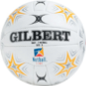 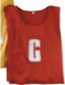 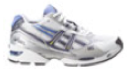 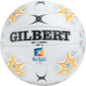 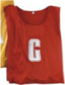 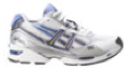 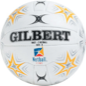 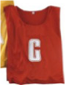 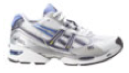 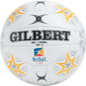 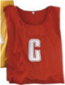 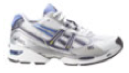 Game Day: Case Studies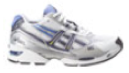 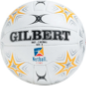 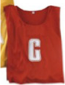 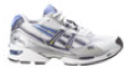 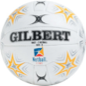 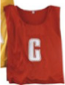 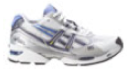 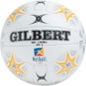 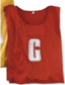 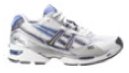 Practice Day: Case Studies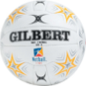 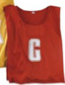 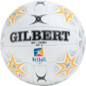 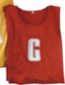 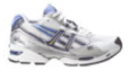 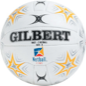 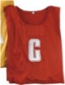 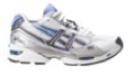 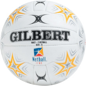 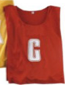 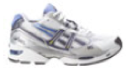 Practice Day: Case Studies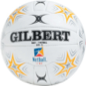 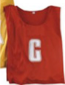 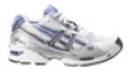 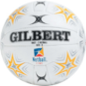 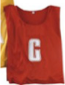 Possible Answers to Case StudiesCase Study OnePraise the players for their good playSet a specific goal to achieve – skill related or maybe a tactical aspect that you have not tried in a game before but have covered at practice.Eg	Set a target of percentage of loose balls your team will winGS/GA set a goal for trying e.g. longer shots; GK/GD to limit the number of balls that actually get into the circleMidcourt to get the ball into goal circle every time they have possessionTry players in different positions and encourage team to maintain their quality of play.Case Study TwoRemove the player at the next interval, talk to her and put back on in next quarter if she thinks she can make a behavioural changeFollow up with a session at next training on acceptable behaviour and the consequences. Get the players to come up with a consequence for such behaviours.Older players – roster on umpiring duty next weekCase Study ThreeTalk to the father there and then, requesting positive remarks and explaining the benefits for all players.  Also you could give him a job to do such as taking a statistic that will not give him the time to yell outPrevent this happening by involving parents in your positive feedback attitude with the team. Offer suggestions of appropriate remarks.  It is great to get the players and parents together at the start of the season and discuss their own expectations as well as share the direction and purpose of the season.  Get players, parents and coaching team all working towards same goal.  Involve parents in helping with the team in different ways – balls, bibs, stats, uniforms etc.Case Study FourDuring the game and team talks provide positive, specific feedback eg ask your GA to play deeper to allow the WD, GD, C and WA to bring the ball through courtAt training – really praise and reward for “Creating Space”; have a team cue word such as SPACE that reminds players positivelyAt practices use TGfU games that focus on creating and using space using the skills they need – an ability to use a long pass, drive and drop back into a space behind, holding your position longer to keep the space etc.Case Study FiveRemind of work done at training to get free and to be able to step back / around the defending playerTry to get them to come up with suggestions such as using GD/WD so C can turn and not be bothered by defender at 0.9mIf you have centre pass moves, get the team to use these to increase decisive movements and confidence.Case Study SixTalk to the parents to understand the situation and suggest that she get a ride with another parent if they are unable to leave earlier but at same time make sure they realize that you appreciate their support.Involve parents at start of season when players set their expectationsCase Study SevenBy keeping a register of who attends trainings and who played in what position in what quarters will allow you to show that every player has almost equal court time (as much as playing positions allow for Sec School)It is ideal that the rotation of players and providing all players maximum and equal playing time is discussed at the start of the season with both players and parents.  Let the players decide if they want to be rotated at quarter breaks, half time or weekly.If applicable, explain that X has not attended training – that could come as a shock to them.Case Study EightHopefully your manager (or designated parent) will deal with the injured player and will use the R.I.C.E.D protocol.  You need to assess the injury to see whether the player could continue.If a substitution is required ensure that the substitute player warms up. Bring the team together and let them know how good they are playing and set some goals for the next section of play.  Highlight how the new player will make a positive impact and reinforce team belief.If no manager available get one of the parents or use your players on the sideline to ‘coach’ (observe) the game while your work with the injured player.Case Study NineIdeally avoid this situation by setting ground rules!  Prevention is better then cure.  Get players to set expectations, then players will monitor each other’s behaviour.Praise those who are standing quietly and acknowledge and respect the rules.Quietly remove the ball from player and continue.Remind or set ground rules for practicesCase Study TenAs the injury occurred at a practice ensure that the rest of players can continue with training while coach or “Manager” deals with knee still keeping a eye on the practiceMake sure that you have a first aid kit or access to one at all training sessions.Case Study ElevenAsk yourself – Does it matter? If they are all busy working, let them continue – may be the activity is better than what you wanted them to do in first place!!Stop the activity, call the players in and re-explain and move on.Before sending players off to start an activity, ask questions to check understanding of what is required in the activity. Highlight the key pointsCase Study TwelveMove closer to the players, and get them to set themselves a goal they have to achieve.If necessary move the players so they are not working in the same area.Check to see if the activity is challenging the players and that the relevance of the activity is clear.  If not, alter the activity.	Case Study ThirteenUse 2 teams of 3.  Make the area smaller.  Change the point scoring opportunities.Use another idea all together.Find out why players haven’t turned up, are the team expectations understood, is there a system set up to advise coach of non attendance.Self reflect on the content of the practices. Are the players bored?  How are the practices being structured?Case Study FourteenRemind players of footwork rules and use cue words to focus on balanced landing “bend your knees”. Pull up all stepping.If necessary, stop the activity and do a short activity that focuses on landing balanced – 1-2 or feet landings.Get players to observe each others stepping, why do they think the players stepped how could they help them?Ask some awareness questions, like what do you notice after receiving the ball or when you are landing?Appendix 6Knowledge Stations WorksheetUsing the clues or by filling in the gap work out where you can source coaching resources or seek further development.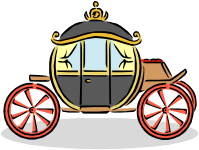 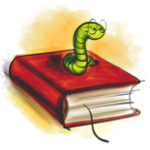 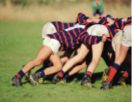 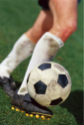                                        Appendix 7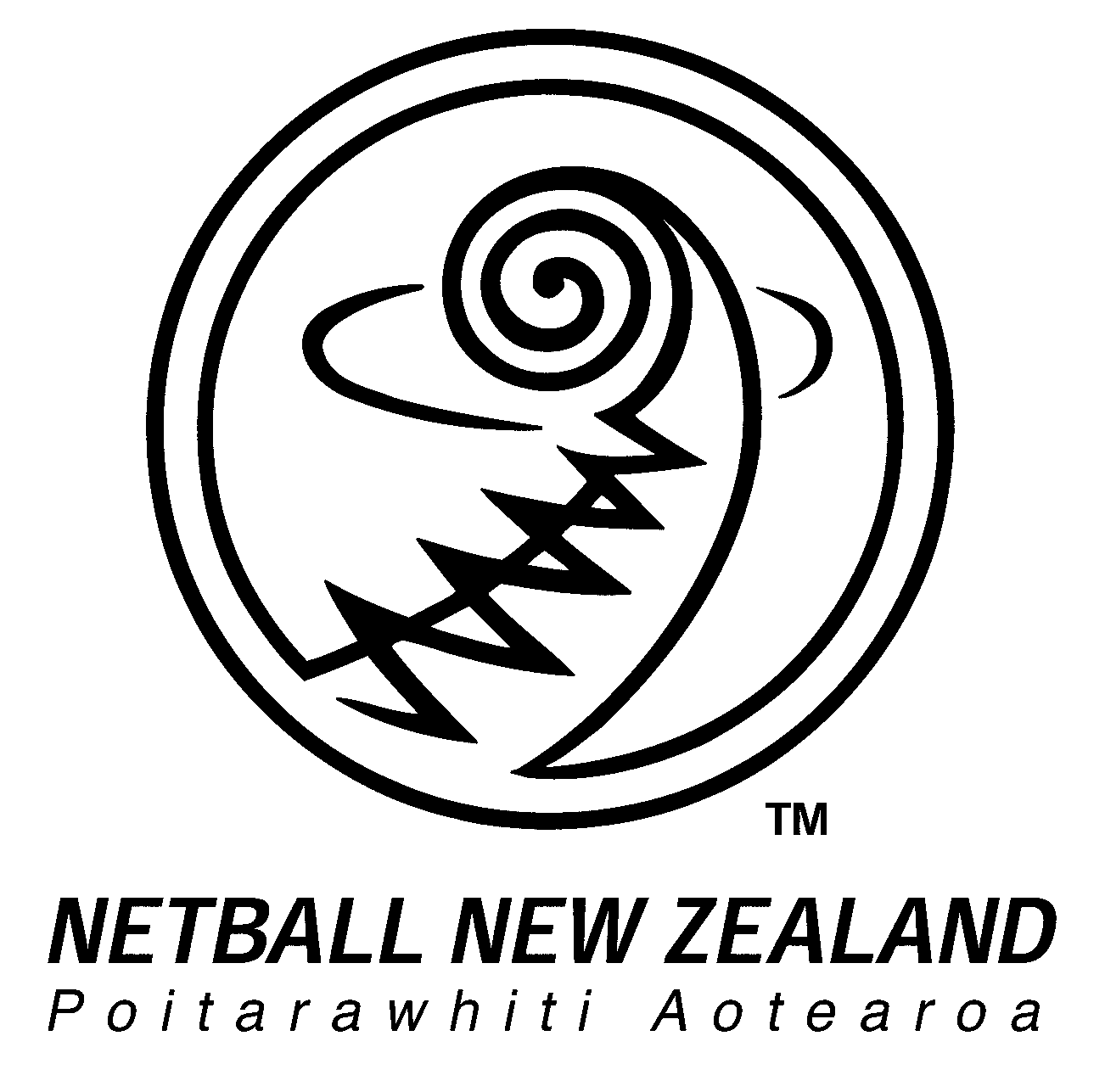                  Starting Out in CoachingEvaluation FormYour feedback is important to ensure we provide the most effective and beneficial coach development programme. Please use the following scale to rate Starting Out in Coaching:If you give a topic a low rating please state what improvements need to be made.Topic				                 Rating   	CommentInformation received	 [     ]					___prior to the workshop	Coaching Tool Kit	 [     ]					___Learning ActivitiesEffective Coaching Strategies	 [     ]					___Player Characteristics / Motivation	 [     ]					___Warm Up	 [     ]	__________________________Skill Development	 [     ]					___Tactical Development	 [     ]	__________________________Through the Ring Board Game	 [     ]	__________________________Case Studies	 [     ]					___Resources and Further Development	 [     ]					___Has this workshop helped further your 	 [     ]					___confidence to coach your teamIf any, please state how this workshop could be improved										_________											___What did you enjoy or find most beneficial from this workshop										________										________Starting Out in Coaching WorkshopAdministration ChecklistActivityLeaning OutcomeContentTimeRef PageWelcome Introduction10 minutes4Learning Activity 13Effective Coaching Strategies10 minutes5 & 16Learning Activity 21Understanding Players10 minutes6Learning Activity 32Practice / Game Day – Warm Up20 minutes7Learning Activity 42 & 3Practice Day – Skill Development50 minutes8Learning Activity 52 & 3Practice Day – Tactical Development20 minutes9Learning Activity 62Game Day - Schedule15 minutes10 & 17Learning Activity 72Practice / Game Day - Case Studies20 minutes11, 18-23LearningActivity 84Resources and Further Development5 minutes12 & 24ConclusionConclusion and Evaluation5 minutes25FacilitatorFacilitatorFacilitatorDateDateDateFirst NameSurnameAddressEmailPhoneD.O.B.Coaching CommunityEthnicityOccupationCentree.g.MarySmith26 Smith CloseTimarum.smith@house.co.nz03-578569823/08/79FF/SSEuropeanStudentSth Canty123456789101112Coachable MomentTiming of when to provide feedbackOpen questionsA problem solving tool that has a wide variety of possible answersTGfUTeaching Games for UnderstandingTwo way communicationA good position for talking to your teamStrategies for engaging playersEye contact, praise, questions, signal for attentionA mentor, critical friendSomeone with whom to discuss your coachingSelf reflectionEvaluating your own coachingCoach standing with arms folded looking sternNon verbal communicationKey pointsBrief yet important informationLISTEN41424344454647484950Well Done! Thanking other coach / umpiresGood – Capt thanks umpiresBibs, balls etc collected inTeam did not do cool downSupervised hydrationGreat recovery foodArrangements made for next trainingYou Win!40393837363534333231Left one player off whole gamePlayer injured, incorrect shoesLate back on court after interval21222324252627282930Last sub made, all taken court – Good!Drink bottles emptyTook notes during game20191817161514131211Players execute skills learned at last trainingPlayers adhere to Game PlanPlayers ready at 30sec whistleSupervise warm upGood organisation players at correct place & timeBonus All Jewellery removed12345678910Well Done! Packed bag last nightGreat! First Aid Kit & IceGo back to 1 – forgot drink bottleTeam list & team talk prepared – good stuffGood! Greeted all parentsGood thinking! Spare uniform in bagCapt wins toss with Lucky coin!TimingAdministratorFacilitatorBeforeSet dateBook venue with: whiteboard, table and chairs space for practical activityArrange FacilitatorsAdvertise and promoteCollect in registrationsOrder the Coaching Tool Kits from Sport Distributors. Allow 2 weeks delivery timeAdvise facilitators of registration numbers 7 days priorPhotocopy appropriate facilitating aids if required plus evaluation forms    Print off registrations formsCheck on numbers registeredCheck what equipment is availablePrepare facilitating aids e.g. Board game, Effective coaching cards, Dice and markers, Case studyDay ofOpen the venueProvide Tea and Coffee etc if desiredEnsure required equipment is available e.g. balls, bibs, conesGreet coaches as they arrive – put them at easeTake registrations and collect in workshop fee if not already paidTurn up well preparedGreet coaches as they arrive – put them at easeAfterThank and reimburse the Facilitator according to Regions/ Centre policiesPass on registration fees to Centre or Region administrationSend registration form to Region office to be recorded on databaseSummarise and take notes on how this workshop could be improved and pass onto NNZ CoachForce Review evaluation summary